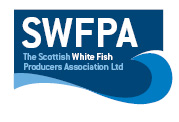 Creel PositionsNEW CREEL AREA FOR THE LADY ANNE AH20.  56  39.940N		002  10.608W56  39.486N		002  07.761W56  36.844N		002  08.572W56  36.938N		002  13.558WDate11/01/2019Vessel Name & Reg NoLADY ANNE AH20Skipper NameGRAHAM SMITHSkipper Email Addresssmittyah20@gmail.comSkipper Mobile No07724670682